In FedeCiampino lì, 17 giugno 2022CURRICULUM VITAE DI MARCO BRAIA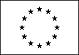 Informazioni personaliNome e CognomeMARCO BRAIAMARCO BRAIAMARCO BRAIAIndirizzoCiampino, 00043, in Via Firenze 7/BCiampino, 00043, in Via Firenze 7/BCiampino, 00043, in Via Firenze 7/BTelefono0664014588 - Mobile: 3293415430 - 33938367680664014588 - Mobile: 3293415430 - 33938367680664014588 - Mobile: 3293415430 - 3393836768E-mailmarco.braia@gmail.com PEC: marco.braia@pec.it marco.braia@gmail.com PEC: marco.braia@pec.it marco.braia@gmail.com PEC: marco.braia@pec.it NazionalitàITALIANAData di nascita23/01/1975Codice FiscaleBRAMRC75A23H501OPatente B civile Esperienza lavorativaDISPONIBILITA’ IMMEDIATADISPONIBILITA’ IMMEDIATADISPONIBILITA’ IMMEDIATA• Date (da – a)Dal 10/06/2022Dal 10/06/2022Dal 10/06/2022AziendaSITTEL SPA per cliente ADR SpA (Aeroporti di Roma), Aeroporto di G.B. Pastine di Ciampino (Rm). CCNL Metalm. Industria. T. Indet. F.T.SITTEL SPA per cliente ADR SpA (Aeroporti di Roma), Aeroporto di G.B. Pastine di Ciampino (Rm). CCNL Metalm. Industria. T. Indet. F.T.SITTEL SPA per cliente ADR SpA (Aeroporti di Roma), Aeroporto di G.B. Pastine di Ciampino (Rm). CCNL Metalm. Industria. T. Indet. F.T.• Principali mansioni e responsabilitàPRESIDIO ICT (Help Desk) - PDL (Postazioni di Lavoro) & System Operator, Gestione e Manutenzione Tecnica delle PDL. dei sistemi di Campo e delle Reti Passive SKILLS: Evasione ticket HD (anche da remoto); Gestione PDL; Istallazioni HW/SW; Primo livello su stampanti.PRESIDIO ICT (Help Desk) - PDL (Postazioni di Lavoro) & System Operator, Gestione e Manutenzione Tecnica delle PDL. dei sistemi di Campo e delle Reti Passive SKILLS: Evasione ticket HD (anche da remoto); Gestione PDL; Istallazioni HW/SW; Primo livello su stampanti.PRESIDIO ICT (Help Desk) - PDL (Postazioni di Lavoro) & System Operator, Gestione e Manutenzione Tecnica delle PDL. dei sistemi di Campo e delle Reti Passive SKILLS: Evasione ticket HD (anche da remoto); Gestione PDL; Istallazioni HW/SW; Primo livello su stampanti.• Date (da – a)10/04/2017 al 30/04/202010/04/2017 al 30/04/202010/04/2017 al 30/04/2020• AziendaWorking-Tree Srl, somministrato a Netgroup Srl per cliente ADR SpA (Aeroporti di Roma), Aeroporto di FiumicinoWorking-Tree Srl, somministrato a Netgroup Srl per cliente ADR SpA (Aeroporti di Roma), Aeroporto di FiumicinoWorking-Tree Srl, somministrato a Netgroup Srl per cliente ADR SpA (Aeroporti di Roma), Aeroporto di Fiumicino• Principali mansioni e responsabilitàPRESIDIO ICT (Help Desk) - PDL (Postazioni di Lavoro) & System Operator, Gestione e Manutenzione Tecnica delle PDL e dei sistemi di Campo. SKILLS: Evasione ticket HD (anche da remoto); Istallazione SS.OO.; Gestione PDL; Istallazioni HW/SW; Primo livello protocollo TCP/IP; Primo livello su stampanti; assistenza su tutto il sedime aeroportuale anche in area “airside”.PRESIDIO ICT (Help Desk) - PDL (Postazioni di Lavoro) & System Operator, Gestione e Manutenzione Tecnica delle PDL e dei sistemi di Campo. SKILLS: Evasione ticket HD (anche da remoto); Istallazione SS.OO.; Gestione PDL; Istallazioni HW/SW; Primo livello protocollo TCP/IP; Primo livello su stampanti; assistenza su tutto il sedime aeroportuale anche in area “airside”.PRESIDIO ICT (Help Desk) - PDL (Postazioni di Lavoro) & System Operator, Gestione e Manutenzione Tecnica delle PDL e dei sistemi di Campo. SKILLS: Evasione ticket HD (anche da remoto); Istallazione SS.OO.; Gestione PDL; Istallazioni HW/SW; Primo livello protocollo TCP/IP; Primo livello su stampanti; assistenza su tutto il sedime aeroportuale anche in area “airside”.• Date (da – a)03/2014 - 12/201503/2014 - 12/201503/2014 - 12/2015• AziendaLibero professionista – Procacciatore d’affariLibero professionista – Procacciatore d’affariLibero professionista – Procacciatore d’affari• Principali mansioni e responsabilitàConsulente commerciale vendita arredamenti per ufficio e sedute professionali su Roma e LazioConsulente commerciale vendita arredamenti per ufficio e sedute professionali su Roma e LazioConsulente commerciale vendita arredamenti per ufficio e sedute professionali su Roma e Lazio• Date (da – a)04/2012 - 12/201504/2012 - 12/201504/2012 - 12/2015• AziendaLibero professionistaLibero professionistaLibero professionista• Principali mansioni e responsabilitàConsulente informatico B2B e B2C. Attività a chiamata di Assistenza tecnica HW/SW su Pc Desktop e Laptop in sede o a domicilio.Consulente informatico B2B e B2C. Attività a chiamata di Assistenza tecnica HW/SW su Pc Desktop e Laptop in sede o a domicilio.Consulente informatico B2B e B2C. Attività a chiamata di Assistenza tecnica HW/SW su Pc Desktop e Laptop in sede o a domicilio.• Date (da – a)09/2006 - 01/201209/2006 - 01/201209/2006 - 01/2012• AziendaGM Servizi srl presso cliente SELEX ELSAG S.P.A. (Gruppo Finmeccanica)GM Servizi srl presso cliente SELEX ELSAG S.P.A. (Gruppo Finmeccanica)GM Servizi srl presso cliente SELEX ELSAG S.P.A. (Gruppo Finmeccanica)• Principali mansioni e responsabilitàPRESIDIO ICT (Help Desk). Evasione tickets help-desk (anche da remoto); Presidio ICT on site; sede di PomeziaPRESIDIO ICT (Help Desk). Evasione tickets help-desk (anche da remoto); Presidio ICT on site; sede di PomeziaPRESIDIO ICT (Help Desk). Evasione tickets help-desk (anche da remoto); Presidio ICT on site; sede di Pomezia• Date (da – a)12/2005 - 05/200612/2005 - 05/200612/2005 - 05/2006• AziendaB2WIN spa (Gruppo Caltagirone)B2WIN spa (Gruppo Caltagirone)B2WIN spa (Gruppo Caltagirone)• Principali mansioni e responsabilitàOperatore senior/assistente call center inbound settore B2b settore automotive Campagna Socc. Stradale Aci-Global.Operatore senior/assistente call center inbound settore B2b settore automotive Campagna Socc. Stradale Aci-Global.Operatore senior/assistente call center inbound settore B2b settore automotive Campagna Socc. Stradale Aci-Global.• Date (da – a)06/2003 - 09/200506/2003 - 09/200506/2003 - 09/2005• AziendaACI GLOBAL SPAACI GLOBAL SPAACI GLOBAL SPA• Principali mansioni e responsabilitàAddetto Sala operativa di Assistenza B2b settore automotive (Automotive customer service & after sales): Addetto Sala operativa di Assistenza B2b settore automotive (Automotive customer service & after sales): Addetto Sala operativa di Assistenza B2b settore automotive (Automotive customer service & after sales): ISTRUZIONE E FORMAZIONE• Date (da – a)07/12/202007/12/202007/12/2020• Qualifica conseguitaTechnical Support FundamentalsTechnical Support FundamentalsTechnical Support FundamentalsIstituto di istruzione o formazioneGoogle/Corsi online CourseraGoogle/Corsi online CourseraGoogle/Corsi online Coursera• Date (da – a)8-24/10/20208-24/10/20208-24/10/2020• Qualifica conseguita“CORSO per Impiegato Amministrativo con SAP FI-CO - codice progetto 163RPRTI2037370” “CORSO per Impiegato Amministrativo con SAP FI-CO - codice progetto 163RPRTI2037370” “CORSO per Impiegato Amministrativo con SAP FI-CO - codice progetto 163RPRTI2037370” Istituto di istruzione o formazioneFORMATEMP/PUGLIAFORM SASFORMATEMP/PUGLIAFORM SASFORMATEMP/PUGLIAFORM SASDurata105 ore (online)105 ore (online)105 ore (online)• Date (da – a)06/201106/201106/2011• Qualifica conseguitaCorso “Mediatore Civile e Commerciale” ex D. Lgs. 28/2010 e D.M. 180/2010.Corso “Mediatore Civile e Commerciale” ex D. Lgs. 28/2010 e D.M. 180/2010.Corso “Mediatore Civile e Commerciale” ex D. Lgs. 28/2010 e D.M. 180/2010.• Istituto di istruzione o formazioneUNIVERSITA’ TELEMATICA DELLE SCIENZE UMANE NICCOLO’ CUSANOUNIVERSITA’ TELEMATICA DELLE SCIENZE UMANE NICCOLO’ CUSANOUNIVERSITA’ TELEMATICA DELLE SCIENZE UMANE NICCOLO’ CUSANO• Date (da – a)03/200403/200403/2004• Qualifica conseguitaCorso “Paghe e Contributi” (100 ore)Corso “Paghe e Contributi” (100 ore)Corso “Paghe e Contributi” (100 ore)• Istituto di istruzione o formazioneAssociazione Piccole e Medie imprese Tuscolane e dei Castelli RomaniAssociazione Piccole e Medie imprese Tuscolane e dei Castelli RomaniAssociazione Piccole e Medie imprese Tuscolane e dei Castelli Romani• Date (da – a)12/ 200212/ 200212/ 2002• Qualifica conseguitaPreliminary English Test. Council of Europe Level B1Preliminary English Test. Council of Europe Level B1Preliminary English Test. Council of Europe Level B1• Istituto di istruzione o formazioneUniversity of Cambridge, ESOL ExaminationsUniversity of Cambridge, ESOL ExaminationsUniversity of Cambridge, ESOL Examinations• Date (da – a)04/2002 - 04/200304/2002 - 04/200304/2002 - 04/2003• Qualifica conseguitaMaster univ. 1° liv. in “Diritto, economia e tecnologie informatiche”Master univ. 1° liv. in “Diritto, economia e tecnologie informatiche”Master univ. 1° liv. in “Diritto, economia e tecnologie informatiche”• Istituto di istruzione o formazioneUniversità degli Studi di Camerino, Camerino (Mc)Università degli Studi di Camerino, Camerino (Mc)Università degli Studi di Camerino, Camerino (Mc)• Punteggio104/110104/110104/110• Date (da – a)11/1994-12/200111/1994-12/200111/1994-12/2001• Qualifica conseguitaLaurea in Giurisprudenza (vecchio ordinamento)Laurea in Giurisprudenza (vecchio ordinamento)Laurea in Giurisprudenza (vecchio ordinamento)• Istituto di istruzione o formazioneUniversità degli Studi di Camerino, Camerino (Mc)Università degli Studi di Camerino, Camerino (Mc)Università degli Studi di Camerino, Camerino (Mc)• Punteggio90/11090/11090/110• Date (da – a)09/1988-07/199409/1988-07/199409/1988-07/1994• Qualifica conseguitaDiploma di Maturità ScientificaDiploma di Maturità ScientificaDiploma di Maturità Scientifica• Istituto di istruzione o formazioneLiceo Scientifico Statale “Vito Volterra” di Ciampino (Rm)Liceo Scientifico Statale “Vito Volterra” di Ciampino (Rm)Liceo Scientifico Statale “Vito Volterra” di Ciampino (Rm)• Punteggio42/6042/6042/60LINGUE CONOSCIUTEItaliano (Madrelingua); Inglese (intermedio) B1Italiano (Madrelingua); Inglese (intermedio) B1Italiano (Madrelingua); Inglese (intermedio) B1ULTERIORI INFORMAZIONIIscritto alle liste di collocamento presso l’ufficio per l’impiego di Marino (Rm), (libretto n° 401/92), Qualifica di collaboratore amministrativo. Iscritto alle liste di collocamento presso l’ufficio per l’impiego di Marino (Rm), (libretto n° 401/92), Qualifica di collaboratore amministrativo.Iscritto alle liste di collocamento presso l’ufficio per l’impiego di Marino (Rm), (libretto n° 401/92), Qualifica di collaboratore amministrativo. Iscritto alle liste di collocamento presso l’ufficio per l’impiego di Marino (Rm), (libretto n° 401/92), Qualifica di collaboratore amministrativo.Iscritto alle liste di collocamento presso l’ufficio per l’impiego di Marino (Rm), (libretto n° 401/92), Qualifica di collaboratore amministrativo. Iscritto alle liste di collocamento presso l’ufficio per l’impiego di Marino (Rm), (libretto n° 401/92), Qualifica di collaboratore amministrativo.OBBLIGO DI LEVAASSOLTO presso C.N. Vigili del Fuoco. Congedo 03/1999ASSOLTO presso C.N. Vigili del Fuoco. Congedo 03/1999ASSOLTO presso C.N. Vigili del Fuoco. Congedo 03/1999ASSOLTO presso C.N. Vigili del Fuoco. Congedo 03/1999ASSOLTO presso C.N. Vigili del Fuoco. Congedo 03/1999ASSOLTO presso C.N. Vigili del Fuoco. Congedo 03/1999Autorizzo al trattamento dei dati personali ai sensi del D.lgs. 196/2003, del GDPR (Regolamento UE 2016/679) e successive modifiche ed integrazioni.Autorizzo al trattamento dei dati personali ai sensi del D.lgs. 196/2003, del GDPR (Regolamento UE 2016/679) e successive modifiche ed integrazioni.Autorizzo al trattamento dei dati personali ai sensi del D.lgs. 196/2003, del GDPR (Regolamento UE 2016/679) e successive modifiche ed integrazioni.Autorizzo al trattamento dei dati personali ai sensi del D.lgs. 196/2003, del GDPR (Regolamento UE 2016/679) e successive modifiche ed integrazioni.